EDITAL No 01 – PROCESSO SELETIVO PARA O PROGRAMA DE MONITORIA ACADÊMICA 2019RETIFICAÇÃO DO RESULTADO Quadro de RETIFICAÇÃO do resultado do processo seletivo de monitoria acadêmica para o Departamento de Biologia               * Em atendimento ao artigo 15, &2 -  índice de aproveitamento acumulativo anual – IAA-  do histórico atual.Porto Velho, 23 de março de 2019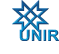 UNIVERSIDADE FEDERAL DE RONDÔNIAPRÓ-REITORIA DE GRADUAÇÃO ACADÊMICAPROGRAMA DE MONITORIA ACADÊMICANÚCLEO DE CIÊNCIAS EXATAS E DA TERRADEPARTAMENTO DE BIOLOGIACandidatoDisciplinaSemestreRemuneradoVoluntárioResultadoMarina Lobo da RochaBioquímica10X10 classificadoMarley Batista FernandesGenética Básica10X10 classificadoTalia Iasmin Pereira da SilvaGenética BásicaX20 classificadoTaiane Nunes MagalhãesHistologia10X10 classificadoPaula Raiele Reis da SilvaInvertebrados II20X10 classificadoAna Beatriz Moraes PimentelInvertebrados IIXNão classificadoTiffany Vilca WanderleyInvertebrados IIXNão classificadoAnny Caroline Alves PortelaAnatomia de Espermatófitas20XNão classificado*Maria Aurea Pinheiro de Almeida SilveiraPresidenteOrdem de Serviço nº XX/DBIO –                            Jaqueline Martins VasconcelosMembroOrdem de Serviço no XX/DBIO